_______________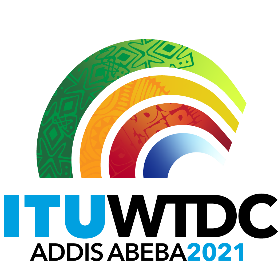 Reunión Preparatoria Regional de la CMDT-21 
para las Américas (RPM-AMS)
Virtual, 26-27 de abril de 2021Reunión Preparatoria Regional de la CMDT-21 
para las Américas (RPM-AMS)
Virtual, 26-27 de abril de 2021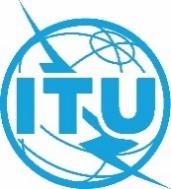 Documento RPM-AMS21/1-SDocumento RPM-AMS21/1-S16 de febrero de 202116 de febrero de 2021Original: inglésOriginal: inglésDirectora, Oficina de Desarrollo de las TelecomunicacionesDirectora, Oficina de Desarrollo de las TelecomunicacionesDirectora, Oficina de Desarrollo de las TelecomunicacionesDirectora, Oficina de Desarrollo de las TelecomunicacionesProyecto de orden del día Proyecto de orden del día Proyecto de orden del día Proyecto de orden del día 1Ceremonia de apertura2Elección del Presidente y del Vicepresidente3Aprobación del orden del día y del plan de gestión del tiempo4Tendencias Digitales de las Américas5Información relativa a la implementación del Plan de Acción de Buenos Aires (incluidas las Iniciativas Regionales), y contribución a la implementación del Plan de Acción de la CMSI y los Objetivos de Desarrollo Sostenible (ODS)6Informe sobre la implementación de los resultados de otras conferencias, asambleas y reuniones relacionados con los trabajos del UIT-D: PP-18, CMR-19, AR-19, y AMNT-167Preparativos para la CMDT-217.1Informe del Grupo de Trabajo del GADT sobre los preparativos de la CMDT (GT-GADT-Prep)7.2Informe del Grupo de Trabajo del GADT sobre las Resoluciones, la Declaración y las prioridades temáticas de la CMDT (GT-GADT-RDPT)7.3Grupo de Trabajo del GADT sobre los Planes Estratégico y Operacional (GT-GADT-PEO)8Identificación de los ámbitos regionales prioritarios 9Otros asuntos 